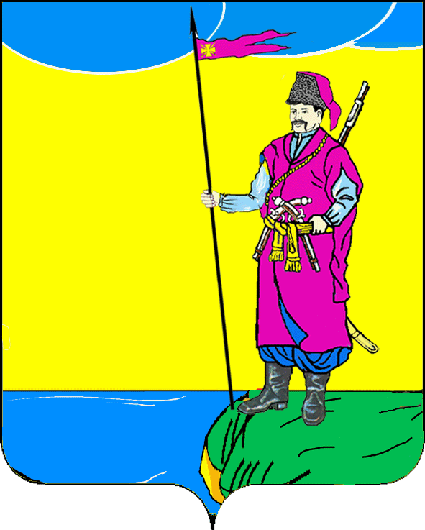 АДМИНИСТРАЦИЯ ПЛАСТУНОВСКОГО СЕЛЬСКОГО ПОСЕЛЕНИЯДИНСКОГО РАЙОНАПОСТАНОВЛЕНИЕот  09.08.2017г								№  169станица ПластуновскаяОб утверждении муниципальной программы Пластуновского сельского поселения Динского района «Комплексное развитие систем транспортной инфраструктуры и дорожного хозяйства»         В соответствии с п.5 ст. 14 Федерального закона от 06.10.2003 №131-ФЗ «Об общих принципах организации местного самоуправления в Российской Федерации», Градостроительным кодексом Российской Федерации, постановления администрации Пластуновского сельского поселения Динского района от 1 августа 2014 года № 257 «Об утверждении Порядка принятия решения о разработке, формирования, реализации и оценки эффективности реализации муниципальных программ муниципального образования Пластуновское сельское поселение Динского района» (с изменениями от 05.08.2015г №366, от 18.08.2016г №336, от 16.06.2017г №116),  по результатам общественных обсуждений, п о с т а н о в л я ю:1. Утвердить муниципальную программу Пластуновского сельского поселения Динского района «Комплексное развитие систем транспортной инфраструктуры и дорожного хозяйства» (прилагается).2. Общему отделу (Петренко) опубликовать настоящее постановление в газете «Пластуновские известия» и на официальном сайте администрации.            3.Признать утратившим силу постановление администрации № 152 от 12.07.2017г «Об утверждении муниципальной программы Пластуновского сельского поселения Динского района «Комплексное развитие систем транспортной инфраструктуры и дорожного хозяйства»4. Контроль  исполнения настоящего постановления оставляю за собой.5. Постановление вступает в силу с 1 января 2018 года, но не ранее дня его официального опубликования и вступления в силу решения Совета Пластуновского сельского поселения Динского района «О бюджете Пластуновского сельского поселения Динского района на 2018 год».    Глава администрацииПластуновскогосельского поселения						            С.К.ОлейникПрограмма«Комплексное развитие систем транспортной инфраструктуры и дорожного хозяйства» Паспортпрограммы  «Комплексное развитие систем транспортной инфраструктуры и дорожного хозяйства»1.Характеристика текущего состояния соответствующей сферы социально-экономического развития Пластуновскогосельского поселения Динского района                  Транспортная инфраструктура и дорожное хозяйство являются одними из важнейших отраслей экономики, от устойчивого и эффективного функционирования которых в значительной степени зависят социально-экономическое развитие Пластуновского сельского поселения Динского района  и условия жизни населения.              Протяженность автомобильных дорог Пластуновского сельского поселения  составляет , из них с асфальто-бетонным  типом покрытия – 15,4 (17,7%) км, дороги с гравийным покрытием – 55,9 (64,4%)км  грунтовые дороги – .(17,9%). Муниципальная дорожная сеть Пластуновского сельского поселения  представлена 48 улицами, проездами и переулками.Более  дорог, что составляет 81% от общей протяженности дорог местного значения, требуют ремонта. Значительная степень износа автомобильных дорог, сложилась из-за недостаточного финансирования ремонтных работ в условиях постоянного увеличения интенсивности дорожного движения и роста парка транспортных средств. В соответствии с приказом Минтранса РФ от 01.11.2007 г. №157 межремонтные сроки проведения работ по ремонту дорог общего пользования в зависимости от интенсивности движения транспортных средств составляет 3-6 лет. Срок проведения работ по ремонту автомобильных дорог IV — V категории с переходными и низшими типами дорожной одежды составляет 3 года.Большинство дорог не ремонтировалось более 10 лет, что превышает межремонтные сроки в 2-3 раза. Фактически в соответствии с требованиями того же приказа необходимо проводить капитальный ремонт практически всех автомобильных дорог с усовершенствованным покрытием, межремонтный срок проведения капитального ремонта которых составляет 10-12 лет.Наличие большого количества грунтовых дорог требует проведения работ по асфальтированию не менее  одной автомобильной дороги в год.Содержание в надлежащем состоянии автомобильных дорог Пластуновского сельского поселения  и элементов по их обустройству требует регулярного выполнения большого объема работ по очистке проезжей части дорог, тротуаров, обочин,  работ по ямочному ремонту покрытия дорог, установке дорожных знаков, ограждений, сигнальных столбиков, а также по замене, при необходимости, элементов обустройства автомобильных дорог. Выделяемых финансовых средств на содержание дорог явно недостаточно для поддержания их в нормативном состоянии.В Пластуновском сельском поселении имеются внутриквартальные дороги и проезды, а также около 11,24 км. тротуаров. Длительное время на их содержание и ремонт средства не выделялись, поэтому состояние многих из них неудовлетворительное. Учитывая большую загруженность проездов припаркованным автомобильным транспортом и в связи с этим большим объемом ручного труда необходимо объем финансирования этих работ определять по той же методике, что и для дорог общего пользования. Межремонтный срок проведения ремонта внутриквартальных дорог и проездов, а также тротуаров составляет около 5-8 лет. Для поддержания их в нормативном состоянии ежегодно необходимо ремонтировать не менее 0,3-0,5 километра.Подводя итог, следует отметить, что для финансирования дорожного хозяйства необходимо в бюджете поселения предусматривать ежегодно не менее 4 миллионов рублей.Рост парка автомобильного транспорта, увеличение загруженности дорог и снижение средних скоростей движения приводят к увеличению числа дорожно-транспортных происшествий и ухудшению экологической обстановки.Для разрешения существующих проблем в сфере дорожного хозяйства Пластуновскому сельскому поселению  требуются значительные средства, которыми в настоящее время оно не располагает. Формирование муниципального Дорожного фонда не решит вопрос финансирования дорожного хозяйства в полном объеме. Программа направлена на обеспечение надежного и устойчивого обслуживания потребителей услугами, снижение износа объектов транспортной инфраструктуры.Для выполнения мероприятий по развитию дорожной сети необходимо привлечение средств краевого, районного  бюджетов и внебюджетных средств, в сумме не менее 5 млн. рублей. Средства Дорожного фонда предусматривается использовать в первую очередь на обеспечение содержания и ремонта наиболее загруженных автомобильных дорог.2. Цели, задачи и целевые показатели  муниципальной программыЦелями муниципальной программы являются:1. Улучшение транспортно — эксплуатационных качеств автомобильных дорог и повышение безопасности движения при рациональном использовании материальных и финансовых ресурсов.           2.Сокращение количества лиц, погибших в результате ДТП, и количества ДТП с пострадавшими к 2017 году. Это позволит снизить показатели аварийности и, следовательно, уменьшить социальную остроту проблемы.Задачи Программы:-Ремонт дорог с грунтовым типом покрытия;-Ремонт автомобильных дорог общего пользования с твёрдым покрытием;- Содержание дорог общего пользования;- Повышение уровня обустройства автомобильных дорог общего пользования — разметка проезжей части;- Ремонт тротуаров;- Устройство и ремонт парковочных мест;- Разработка проекта организации дорожного движения и изменение проекта организации дорожного движения;- Ремонт внутриквартальных дорог и проездов.Условиями достижения целей Программы является так же решение следующих задач:-предупреждение опасного поведения участников дорожного движения и профилактика ДТП;-совершенствование контрольно-надзорной деятельности в сфере обеспечения безопасности дорожного движения;-совершенствование организации движения транспорта и пешеходов в поселении.       Предусматривается реализация таких мероприятий, как:-продолжение пропагандистских компаний, направленных на формирование у участников дорожного движения устойчивых стереотипов законопослушного поведения;-совершенствование работы по профилактике и сокращению детского дорожно-транспортного травматизма.3.Развитие транспортной инфраструктуры поселения.                        Программа включает в себя следующие мероприятия:3. Перечень и краткое описание подпрограмм-Подпрограмма «Сети автомобильных дорог» направление на  ремонт дорог с грунтовым типом покрытия, на ремонт автомобильных дорог общего пользования с твёрдым покрытием,содержание дорог общего пользования;-Подпрограмма «Повышение безопасности дорожного движения». Подпрограмма направлена на формирование общественного сознания в части повышения дисциплины участников движения на автомобильных дорогах, улучшение дорожных условий, усиление контроля за движением.Реализация программных мероприятий позволит приостановить рост ДТП с пострадавшими и снизить их количество, а также сократить число погибших в ДТП, совершенствовать системы управления обеспечением безопасности дорожного движения, работу с участниками дорожного движения, организацию дорожного движения в Пластуновском сельском поселении, обеспечить безопасные условия движения на местных автомобильных дорогах.4. Обоснование ресурсного обеспечения муниципальной программыФинансирование мероприятий муниципальной программы предусматривается осуществлять за счет средств местного бюджета с привлечением средств краевого бюджета.Объем финансовых ресурсов, предусмотренных на реализацию муниципальной программы, составляет 13 750,1 тыс. рублей, в том числе: из средств местного бюджета – 12 650,1 тыс. рублей, из средств краевого бюджета 1 100,0 тыс. рублей, в том числе по годам:2018 год – 5 668,0 тыс. рублей, в том числе местный бюджет – 4 568,0 тыс. рублей и краевой бюджет-1100,0 тыс. рублей.2019 год – 4 232,1 тыс. рублей,2020 год – 3 850,0 тыс. рублейв том числе по подпрограммам муниципальной программы:объем финансирования подпрограммы «Сети автомобильных дорог» - 10 640,1 тыс. рублей, в том числе: из средств местного бюджета составит 9 540,1 тыс. рублей, из средств краевого бюджета 1100,0 тыс. рублей, в том числе по годам:2018 год – 4 562,0 тыс. рублей, в том числе местный бюджет – 3 462,0 тыс. рублей и краевой бюджет-1100,0 тыс. рублей.2019 год – 3 230,1 тыс. рублей;2020 год – 2 848,0 тыс. рублейобъем финансирования подпрограммы «Повышение безопасности дорожного движения» из средств местного бюджета составит 3 110,0 тыс. рублей, в том числе:2018 год –1 106,0 тыс. рублей;2019 год –1 002,0 тыс. рублей;2020 год –1 002,0 тыс. рублей;5. Методика оценки эффективности реализации муниципальной программыОценка эффективности реализации муниципальной программы проводится ежегодно. Результаты оценки эффективности реализации муниципальной программы представляются ее координатором в составе ежегодного доклада о ходе реализации муниципальной программы и оценке эффективности ее реализации.5.2. Оценка эффективности реализации муниципальной программы осуществляется в два этапа.5.2.1. На первом этапе осуществляется оценка эффективности реализации каждой из подпрограмм, входящих в состав муниципальной программы, и включает:оценку степени реализации мероприятий подпрограмм  и достижения ожидаемых непосредственных результатов их реализации;оценку степени соответствия запланированному уровню бюджетных расходов;оценку эффективности использования финансовых средств;оценку степени достижения целей и решения задач подпрограмм, входящих в муниципальную программу (далее - оценка степени реализации подпрограммы).5.2.2. На втором этапе осуществляется оценка эффективности реализации муниципальной программы в целом, включая оценку степени достижения целей и решения задач муниципальной программы.Оценка степени реализации мероприятий подпрограмм  и достижения ожидаемых непосредственных результатов их реализации.5.3.1. Степень реализации мероприятий оценивается для каждой подпрограммы, как доля мероприятий выполненных в полном объеме по следующей формуле:СРм = Мв / М, где:                                           (1)СРм - степень реализации мероприятий;Мв- количество мероприятий, выполненных в полном объеме, из числа мероприятий, запланированных к реализации в отчетном году;М - общее количество мероприятий, запланированных к реализации в отчетном году.5.3.2. Мероприятие может считаться выполненным в полном объеме при достижении следующих результатов:- мероприятие, результаты которого оцениваются на основании числовых (в абсолютных или относительных величинах) значений показателя непосредственного результата реализации мероприятия (далее - результат), считается выполненным в полном объеме, если фактически достигнутое его значение составляет не менее 95% от запланированного и не хуже, чем значение показателя результата, достигнутое в году, предшествующем отчетному, с учетом корректировки объемов финансирования по мероприятию.В том случае, когда для описания результатов реализации мероприятия используется несколько показателей, для оценки степени реализации мероприятия используется среднее арифметическое значение отношений фактических значений показателей к запланированным значениям, выраженное в процентах;- мероприятие, предусматривающее оказание муниципальных услуг (выполнение работ) на основании муниципальных заданий, финансовое обеспечение которых осуществляется за счет средств районного бюджета, считается выполненным в полном объеме в случае выполнения сводных показателей муниципальных заданий по объему (качеству) муниципальных услуг (работ) в соответствии с соглашением о порядке и условиях предоставления субсидии на финансовое обеспечение выполнения муниципального задания, заключаемого муниципальным бюджетным учреждением муниципального образования Динской район;- по иным мероприятиям результаты реализации могут оцениваться как достижение или не достижение качественного результата.5.4. Оценка степени соответствия запланированному уровню бюджетных расходов.5.4.1. Степень соответствия запланированному уровню бюджетных расходов оценивается для каждой подпрограммы как отношение фактически произведенных в отчетном году расходов на их реализацию к плановым значениям по следующей формуле:Суз = Зф / Зп, где:                                      (2)    ССуз - степень соответствия запланированному уровню расходов;Зф - фактические расходы на реализацию подпрограммы в отчетном году;Зп- объемы финансовых средств, предусмотренные на реализацию соответствующей подпрограммы на отчетный год в соответствии с действующей на момент проведения оценки эффективности реализации редакцией муниципальной программы.5.5. Оценка эффективности использования финансовых средств. 5.5.1. Эффективность использования финансовых средств рассчитывается для каждой подпрограммы как отношение степени реализации мероприятий к степени соответствия запланированному уровню расходов по следующей формуле:Эис = СРм / ССуз, где:                                     (3)  Эис - эффективность использования финансовых средств;СРм - степень реализации мероприятий (1);ССуз - степень соответствия запланированному уровню расходов (2).5.6. Оценка степени достижения целей и решения задач подпрограммы. 5.6.1. Для оценки степени достижения целей и решения задач (далее - степень реализации) подпрограммы определяется степень достижения плановых значений каждого целевого показателя, характеризующего цели и задачи подпрограммы.5.6.2. Степень достижения планового значения целевого показателя рассчитывается по следующей формуле:СДп/ппз= ЗПп/пф/ ЗПп/пп,   где                                (4)СДп/ппз- степень достижения планового значения целевого показателя подпрограммы;ЗПп/пф- значение целевого показателя подпрограммы  фактически достигнутое на конец отчетного периода;ЗПп/пп- плановое значение целевого показателя подпрограммы.5.6.3. Степень реализации подпрограммы рассчитывается по формуле:СРп/п = (СДп/ппз1 + СДп/ппз2 + …+ СДп/ппзn)/n, где:                  (5)СРп/п- степень реализации подпрограммы;СДп/ппз- степень достижения планового значения целевого показателя подпрограммы;n - количество целевых показателей подпрограммы.При использовании данной формулы в случаях, если СДп/ппз>1, его значение принимается равным 1.5.7. Оценка эффективности реализации подпрограммы.5.7.1. Эффективность реализации подпрограммы оценивается в зависимости от значений оценки степени реализации подпрограммы и оценки эффективности использования финансовых средств по следующей формуле:ЭРп/п= СРп/п * Эис, где:                                    (6)ЭРп/п- эффективность реализации подпрограммы;СРп/п- степень реализации подпрограммы (5);Эис - эффективность использования финансовых средств (3).5.7.2. Эффективность реализации подпрограммы признается высокой в случае, если значение ЭРп/п составляет не менее 0,90.Эффективность реализации подпрограммы признается средней в случае, если значение ЭРп/п составляет не менее 0,80.Эффективность реализации подпрограммы  признается удовлетворительной в случае, если значение ЭРп/п составляет не менее 0,70.В остальных случаях эффективность реализации подпрограммы признается неудовлетворительной.5.8. Оценка степени достижения целей и решения задач муниципальной программы.5.8.1. Для оценки степени достижения целей и решения задач (далее - степень реализации) муниципальной программы определяется степень достижения плановых значений каждого целевого показателя, характеризующего цели и задачи муниципальной программы.5.8.2. Степень достижения планового значения целевого показателя, характеризующего цели и задачи муниципальной программы, рассчитывается по следующей формуле:СДмппз = ЗПмпф / ЗПмпп, где                                  (7)СДмппз - степень достижения планового значения целевого показателя, характеризующего цели и задачи муниципальной программы;ЗПмпф - значение целевого показателя, характеризующего цели и задачи муниципальной программы, фактически достигнутое на конец отчетного периода;ЗПмпп - плановое значение целевого показателя, характеризующего цели и задачи муниципальной программы.5.8.3. Степень реализации муниципальной программы рассчитывается по формуле:СРмп= (СДмппз1 + СДмппз2 + … + СДмппзm) / m, где:              (8)СРмп - степень реализации муниципальной программы;СДмппз - степень достижения планового значения целевого показателя, характеризующего цели и задачи муниципальной программы (7);m- количество целевых показателей, характеризующих цели и задачи муниципальной программы.При использовании данной формулы в случаях, если СДмппз>1, его значение принимается равным 1.5.9. Оценка эффективности реализации муниципальной программы.5.9.1. Эффективность реализации муниципальной программы оценивается в зависимости от значений оценки степени реализации муниципальной программы и оценки эффективности реализации входящих в нее подпрограмм по следующей формуле:ЭРмп= 0,5*СРмп + 0,5*(ЭРп/п1*k1 + ЭРп/п2*k2 + …+ЭРп/пj*kj), где:ЭРмп - эффективность реализации муниципальной программы;СРмп - степень реализации муниципальной программы (8);ЭРп/п- эффективность реализации подпрограммы (6);k1, k2,…,kj - коэффициенты значимости подпрограммы для достижения целей муниципальной программы, определяемый в методике оценки эффективности реализации муниципальной программы ее координатором. По умолчанию коэффициент значимости определяется по формуле:kj = Фj / Ф, где:Фj - объем фактических расходов (кассового исполнения) на реализацию j-той подпрограммы  в отчетном году;Ф - объем фактических расходов (кассового исполнения) на реализацию муниципальной программы.5.9.2. Эффективность реализации муниципальной программы признается высокой в случае, если значение ЭРмп составляет не менее 0,90.Эффективность реализации муниципальной программы признается средней в случае, если значение ЭРмп, составляет не менее 0,80.Эффективность реализации муниципальной программы признается удовлетворительной в случае, если значение ЭРмп составляет не менее 0,70.В остальных случаях эффективность реализации муниципальной программы признается неудовлетворительной.6. Механизм реализации муниципальной программы, включающий, в том числе, методику оценки эффективности муниципальной программыТекущее управление муниципальной программы осуществляет координатор муниципальной программы - Администрация Пластуновского сельского поселения Динского района.Координатор муниципальной программы в процессе реализации муниципальной программы:принимает решение о внесении в установленном порядке изменений в муниципальную программу и несет ответственность за достижение целевых показателей муниципальной программы;обеспечивает разработку и реализацию муниципальной программы;осуществляет мониторинг и анализ отчетов реализации соответствующих мероприятий подпрограммы;проводит оценку эффективности муниципальной программы;готовит годовой отчет о ходе реализации муниципальной программы;организует информационную и разъяснительную работу, направленную на освещение целей и задач муниципальной программы;размещает информацию о ходе реализации и достигнутых результатах муниципальной программы на официальном сайте в сети «Интернет»;формирует и утверждает сетевой план-график реализации мероприятий муниципальной программы;осуществляет контроль за выполнением сетевых планов-графиков и ходом реализации муниципальной программы в целом;представляет ежегодный доклад о ходе реализации муниципальной программы;осуществляет иные полномочия, установленные муниципальной программой.Ежегодно, до 1 марта года, следующего за отчетным, координатор муниципальной программы направляет в финансовый отдел администрации Пластуновского сельского поселения доклад о ходе выполнения программных мероприятий и эффективности использования финансовых средств.Доклад должен содержать:сведения о фактических объемах финансирования муниципальной программы в целом и по каждому отдельному мероприятию муниципальной программы в разрезе источников финансирования;сведения о фактическом выполнении программных мероприятий с указанием причин их невыполнения или неполного выполнения;сведения о соответствии фактически достигнутых показателей реализации муниципальной программы показателям, установленным при утверждении программы;сведения о соответствии достигнутых результатов фактическим затратам на реализацию муниципальной программы.Ежеквартально, до 25-го числа, следующего за отчетным (за исключением отчетного периода за год), координатор муниципальной программы представляет в финансовый отдел администрации Пластуновского сельского поселения отчетность об объемах и источниках финансирования муниципальной программы в разрезе мероприятий. В случае расхождений между плановыми и фактическими значениями объемов финансирования и показателей эффективности муниципальной программы координатором муниципальной программы проводится анализ факторов и указываются причины, повлиявшие на такие расхождения.Реализация мероприятий, по которым предусмотрено финансирование, осуществляется на основе муниципальных контрактов (договоров) на поставку товаров, выполнение работ, оказание услуг для муниципальных нужд, а также путем предоставления субсидий администрации Пластуновского сельского поселения. Порядок определения объема и условия предоставления субсидий администрации Пластуновского сельского поселения устанавливается постановлением администрации Пластуновского сельского поселения.Методика оценки эффективности реализации муниципальной программы основывается на принципе сопоставления фактически достигнутых значений целевых показателей с их плановыми значениями по результатам отчетного года.Начальник отдела ЖКХ, земельных и имущественныхотношений Пластуновского сельского поселения                                                                     Зименко К.Г.Подпрограмма «Сети автомобильных дорог»Паспорт
подпрограммы ««Сети автомобильных дорог»1. Содержание проблемы и обоснование необходимости ее решения программными методамиПроблемами является обеспечение комфортных условий проживания граждан, в том числе повышение качества автомобильных дорог общегопользования местного значения. В настоящее время существует ряд проблем, основные из них: -низкое качество дорожного покрытия; -своевременное и надлежащее качество уборки дорог в зимнее время года;- значительная степень износа автомобильных дорог;-недостаточная освещенность дорог; 
2. Цели и задачи, сроки и этапы реализации подпрограммыОсновной целью подпрограммы «Сети автомобильных дорог» является улучшение технического и эксплуатационного состояния автомобильных дорог общего пользования местного значения. Для достижения этой цели программой необходимо обустройство, ремонт, содержание автомобильных дорог общего пользования местного значения.Сроки реализации подпрограммы: 2018 - 2020 годы.3. Перечень мероприятий подпрограммы(тыс.рублей)4. Обоснование ресурсного обеспечения подпрограммыРеализация подпрограммы предусматривается за счет средств местного бюджета.Объем финансирования подпрограммы «Сети автомобильных дорог» составил 10 640,1 тыс. рублей, в том числе: из средств местного бюджета составит 9 540,1 тыс. рублей,  из средств краевого бюджета составит 1 100,0 тыс. рублей, в том числе по годам:2018 год – 4 562,0 тыс. рублей, в том числе местный бюджет – 3 462,0 тыс. рублей и краевой бюджет - 1 100,0 тыс. рублей.2019 год – 3 230,1 тыс. рублей,2020 год – 2 848,0 тыс. рублей;Объемы финансирования рассчитаны на основании предварительных смет расходов на проведение мероприятия подпрограммы.В ходе реализации подпрограммы отдельные мероприятия, объемы и источники их финансирования могут корректироваться на основе анализа полученных результатов и с учетом реальных возможностей местного бюджета.5. Оценка социально-экономической эффективности подпрограммыРеализация мероприятий подпрограммы позволит:1. Улучшить техническое и эксплуатационное состояние автомобильных дорог местного значения, увеличить пропускную способность дорог.3. Увеличить срока службы покрытия и работоспособности, которая зависит от многочисленных факторов, в том числе и от прочности дорожных покрытий.6. Критерии выполнения подпрограммыОсновными критериями выполнения подпрограммы является количество проведенных мероприятий направленных на содержание автомобильных дорог поселения.7. Механизм реализации подпрограммыТекущее управление подпрограммой осуществляет ее координатор - Администрация Пластуновского сельского поселения Динского района.Координатор подпрограммы в процессе ее реализации:обеспечивает разработку и реализацию подпрограммы;организует работу по достижению целевых показателей подпрограммы;представляет координатору муниципальной программы отчеты о реализации подпрограммы, а также информацию, необходимую для проведения оценки эффективности муниципальной программы, мониторинга ее реализации и подготовки годового отчета об итогах реализации муниципальной программы;осуществляет иные полномочия, установленные муниципальной программой (подпрограммой).Текущий контроль, анализ выполнения и оценку эффективности реализации подпрограммы в соответствии с установленным порядком осуществляет Администрация Пластуновского сельского поселения Динского района.Для достижения целей и реализации мероприятий, предусмотренных подпрограммой, координатор подпрограммы осуществляет закупки товаров, работ, услуг для муниципальных нужд Пластуновского сельского поселения за счет средств местного бюджета в соответствии с Федеральным законом от 5 апреля 2013 года № 44-ФЗ «О контрактной системе в сфере закупок товаров, работ, услуг для обеспечения государственных и муниципальных нужд».По результатам выполнения подпрограммы координатор подпрограммы представляет главе администрации Пластуновского сельского поселения  доклад о результатах выполнения подпрограммы за истекший год и весь период реализации подпрограммы, включая оценку достижения утвержденных целевых индикаторов и показателей.Начальник отдела ЖКХ, земельных и имущественныхотношений Пластуновского сельского поселения                                                                           К.Г.ЗименкоПодпрограмма «Повышение безопасности дорожного движения»Паспорт
подпрограммы «Повышение безопасности дорожного движения»1. Содержание проблемы и обоснование необходимости ее решения программными методамиПроблема опасности дорожного движения в Пластуновском сельском поселении Динского района, связанная с автомобильным транспортом, в последнее десятилетие приобрела особую остроту, в связи с несоответствием дорожно-транспортной инфраструктуры потребностям общества и государства в безопасном дорожном движении, недостаточной эффективностью функционирования системы обеспечения безопасности дорожного движения и крайне низкой дисциплиной участников дорожного движения.Основными видами ДТП являются автомобильные наезды на пешеходов и препятствия, опрокидывания транспортных средств. Более 80 % всех ДТП связаны с нарушениями Правил дорожного движения Российской Федерации водителями транспортных средств. Более трети всех происшествий связаны с неправильным выбором скорости движения. Большое количество ДТП совершают водители, находившимися в состоянии опьянения, не имеющими права на управление транспортным средством. Определяющее влияние на аварийность оказывают водители транспортных средств, принадлежащих физическим лицам. Сложная обстановка с аварийностью и наличие тенденций к дальнейшему ухудшению ситуации во многом объясняются следующими причинами:-постоянно возрастающая мобильность населения;-уменьшение перевозок общественным транспортом и увеличение перевозок  личным транспортом;-нарастающая диспропорция между увеличением количества автомобилей и протяженностью улично-дорожной сети, не рассчитанной на современные транспортные потоки.Следствием такого положения дел являются ухудшение условий дорожного движения и, как следствие, рост количества ДТП.Сложившаяся критическая ситуация в области обеспечения безопасности дорожного движения в условиях отсутствия программно-целевого метода характеризуется наличием тенденций к ее дальнейшему ухудшению, что определяется следующими факторами:-высокий уровень аварийности и тяжести последствий ДТП (в том числе детский травматизм);-значительная доля людей наиболее активного трудоспособного возраста (26 - 40 лет) среди лиц, погибших в результате ДТП;-продолжающееся ухудшение условий дорожного движения в поселениях;-низкий уровень безопасности перевозок пассажиров автомобильным транспортом.Таким образом, необходимость разработки и реализации Программы обусловлена следующими причинами:1.Социально-экономическая острота проблемы.2. Межотраслевой и межведомственный характер проблемы.3. Необходимость привлечения к решению проблемы федеральных органов государственной власти, региональных органов государственной власти, органов местного самоуправления и общественных институтов.Применение программно-целевого метода позволит осуществить:-формирование основ и приоритетных направлений профилактики ДТП и снижения тяжести их последствий;-реализацию комплекса мероприятий, в том числе профилактического характера, снижающих количество ДТП с пострадавшими и количество лиц, погибших в результате ДТП.Вместе с тем, применение программно-целевого метода к решению проблемы повышения безопасности дорожного движения сопряжено с определенными рисками. Так, в процессе реализации Программы возможно выявление отклонений в достижении промежуточных результатов из-за несоответствия влияния отдельных мероприятий Программы на ситуацию в сфере аварийности их ожидаемой эффективности, обусловленного использованием новых подходов к решению задач в области обеспечения безопасности дорожного движения. В целях управления указанным риском в процессе реализации Программы предусматриваются:-создание эффективной системы управления на основе четкого распределения функций, полномочий и ответственности основных исполнителей Программы;-мониторинг выполнения Программы, регулярный анализ и при необходимости ежегодная корректировка  показателей, а также мероприятий Программы;-перераспределение объемов финансирования в зависимости от динамики и темпов достижения поставленных целей, изменений во внешней среде.2. Цели и задачи, сроки и этапы реализации подпрограммыОсновной целью подпрограммы является сокращение количества лиц, пострадавших в результате ДТП к 2020 году. Это позволит снизить показатели аварийности и, следовательно, уменьшить социальную остроту проблемы.Условиями достижения целей Программы является решение следующих задач:-предупреждение опасного поведения участников дорожного движения и профилактика ДТП;-совершенствование контрольно-надзорной деятельности в сфере обеспечения безопасности дорожного движения;-совершенствование организации движения транспорта и пешеходов в поселении.Сроки реализации подпрограммы: 2018 - 2020 годы.3. Перечень мероприятий подпрограммы(тыс.рублей)4. Обоснование ресурсного обеспечения подпрограммыРеализация подпрограммы предусматривается за счет средств местного бюджета. Общий объем финансирования подпрограммы из местного бюджета составляет 3 110,0 тыс. рублей, в том числе:2018 год –1 106,0 тыс. рублей;2019 год –1 002,0 тыс. рублей;2020 год –1 002,0 тыс. рублей;Объемы финансирования рассчитаны на основании предварительных смет расходов на проведение мероприятия подпрограммы.В ходе реализации подпрограммы отдельные мероприятия, объемы и источники их финансирования могут корректироваться на основе анализа полученных результатов и с учетом реальных возможностей местного бюджета.5. Оценка социально-экономической эффективности подпрограммыРеализация мероприятий подпрограммы позволит:Решать ряд социальных проблем, связанных с охраной жизни и здоровья участников движения и овладением ими навыками безопасного поведения на дорогах.Программные мероприятия направлены на формирование общественного сознания в части повышения дисциплины участников движения на автомобильных дорогах, улучшение дорожных условий, усиление контроля за движением.Реализация программных мероприятий позволит приостановить рост ДТП с пострадавшими и снизить их количество, обеспечить безопасные условия движения на местных автомобильных дорогах.Решить проблемы обеспечения безопасности дорожного движения это  применение современных инженерных схем организации дорожного движения. 6. Критерии выполнения подпрограммыОсновными критериями выполнения подпрограммы является количество проведенных мероприятий направленных на безопасность дорожного движения.7. Механизм реализации подпрограммыТекущее управление подпрограммой осуществляет ее координатор - Администрация Пластуновского сельского поселения Динского района.Координатор подпрограммы в процессе ее реализации:обеспечивает разработку и реализацию подпрограммы;организует работу по достижению целевых показателей подпрограммы;представляет координатору муниципальной программы отчеты о реализации подпрограммы, а также информацию, необходимую для проведения оценки эффективности муниципальной программы, мониторинга ее реализации и подготовки годового отчета об итогах реализации муниципальной программы;осуществляет иные полномочия, установленные муниципальной программой (подпрограммой).Текущий контроль, анализ выполнения и оценку эффективности реализации подпрограммы в соответствии с установленным порядком осуществляет Администрация Пластуновского сельского поселения Динского района.Для достижения целей и реализации мероприятий, предусмотренных подпрограммой, координатор подпрограммы осуществляет закупки товаров, работ, услуг для муниципальных нужд Пластуновского сельского поселения за счет средств местного бюджета в соответствии с Федеральным законом от 5 апреля 2013 года № 44-ФЗ «О контрактной системе в сфере закупок товаров, работ, услуг для обеспечения государственных и муниципальных нужд».По результатам выполнения подпрограммы координатор подпрограммы представляет главе администрации Пластуновского сельского поселения  доклад о результатах выполнения подпрограммы за истекший год и весь период реализации подпрограммы, включая оценку достижения утвержденных целевых индикаторов и показателей.Начальник отдела ЖКХ, земельных и имущественныхотношений Пластуновского сельского поселения                                                                          К.Г.ЗименкоПРИЛОЖЕНИЕ УТВЕРЖДЕНАпостановлением администрации Пластуновского сельского поселения Динского районаот 09.08.2017г № 169Наименование муниципальной программыМуниципальная программа Пластуновского сельского поселения Динского района«Развитие дорожного хозяйства»Координатор муниципальной программыАдминистрация Пластуновского сельского поселения ДинскогорайонаКоординаторы подпрограмм муниципальной программыАдминистрация Пластуновского сельского поселения ДинскогорайонаУчастники муниципальной программыАдминистрация Пластуновского сельского поселения ДинскогорайонаПодпрограммы муниципальной программыПодпрограмма «Сети автомобильных дорог»;Подпрограмма «Повышение безопасности дорожного движения»Ведомственные целевые программыне предусмотреныЦели муниципальной программыРазвитие транспортной инфраструктуры и дорожной сети Пластуновского сельского поселения, улучшение транспортно - эксплуатационных качеств  автомобильных дорог и повышение безопасности движения при рациональном использовании материальных и финансовых ресурсовЗадачи муниципальной программыРемонт и содержание дорог в Пластуновском  поселении Динского района:-определение участков и объемов ремонта муниципальных дорог;- определение затрат на ремонт муниципальных дорог;- решение проблемы обеспечения безопасности дорожного движения;- увеличение пропускной способности дорог;- увеличение срока службы покрытия и работоспособности дорог, которая зависит от многочисленных факторов, в том числе и от прочности дорожного покрытия.Перечень целевых показателей муниципальной программы- ремонт дорог с грунтовым типом покрытия; -ремонт автомобильных дорог общего пользования с твёрдым покрытием;- содержание дорог общего пользования;-повышение уровня обустройства автомобильных дорогах общего пользования — разметка проезжей части;-устройство и ремонт парковочных мест;- паспортизация бесхозяйных автомобильных дорог;-разработка проекта организации дорожного движения и изменение проекта организации дорожного движения;-ремонт внутриквартальных дорог и проездов.Этапы и сроки реализациимуниципальной программы2018 - 2020 годыОбъемы бюджетных ассигнований муниципальной программыобъем финансовых ресурсов, предусмотренных на реализацию муниципальной программы, составляет 13 750,1 тыс. рублей, в том числе: из средств местного бюджета – 12 650,1 тыс. рублей, из средств краевого бюджета - 1100,0 тыс. рублей, в том числе по годам:2018 год – 5 668,0 тыс. рублей, в том числе местныйбюджет-4 568,0 тыс. рублей и краевой бюджет-1100,0 тыс. рублей.2019 год – 4 232,1 тыс. рублей,2020 год – 3 850,0 тыс. рублей,в том числе по подпрограммам муниципальной программы:объем финансирования подпрограммы «Сети автомобильных дорог» составит 10 640,1 тыс. рублей, в том числе:  из средств местного бюджета составит 9 540,1 тыс. рублей, из средств краевого бюджета составит 1 100,0 тыс.рублей, в том числе по годам:2018 год – 4 562,0 тыс. рублей,  в том числе местный бюджет – 3 462,0 тыс. рублей и краевой бюджет - 1100,0 тыс. рублей.2019 год – 3 230,1 тыс. рублей,2020 год – 2 848,0 тыс. рублейобъем финансирования подпрограммы «Повышение безопасности дорожного движения в Пластуновском сельском поселении» из средств местного бюджета составит 3110,0 тыс. рублей, в том числе по годам:2018 год -1106,0 тыс. рублей2019 год –1002,0 тыс. рублей2020 год –1002,0 тыс. рублейКонтроль за выполнениеммуниципальной программыконтроль за выполнением муниципальной программы осуществляют администрация Пластуновского сельского поселения Динского района и Совет Пластуновского сельского поселения Динского районаN
п/пНаименование показателяЕдиница измеренияИсточник финанси-рования2018  год2019  год2020  годПодпрограмма «Сети автомобильных дорог»Подпрограмма «Сети автомобильных дорог»Подпрограмма «Сети автомобильных дорог»Подпрограмма «Сети автомобильных дорог»Подпрограмма «Сети автомобильных дорог»Подпрограмма «Сети автомобильных дорог»1.Содержание сети автомобильных дорог общего пользования и искусственных сооружений на них» в том числе: уборка снега грейдером, подсыпка песком при гололедах, грейдирование, ямочный ремонт, приобретение гравиятыс.руб.Местныйбюджет3000,02630,11848,02.Ремонт автомобильных дорог тыс.руб.Местныйбюджет462,0600,01000,03.Реализация мероприятий Государственной программы Краснодарского края «Комплексное и устойчивое развитие Краснодарского края в сфере строительства, архитектуры и дорожного хозяйства», подпрограммы «Капитальный ремонт и ремонт автомобильных дорог местного значения Краснодарского края».тыс.руб.Краевойбюджет1100,0--Итоготыс. руб.-4562,03230,12848,0Подпрограмма «Повышение безопасности дорожного движения»Подпрограмма «Повышение безопасности дорожного движения»Подпрограмма «Повышение безопасности дорожного движения»Подпрограмма «Повышение безопасности дорожного движения»Подпрограмма «Повышение безопасности дорожного движения»Подпрограмма «Повышение безопасности дорожного движения»1.Дислокация дорожных знаков на территории поселения;-Разметка проезжей части, установка отсутствующих дорожных знаков, прочие расходы (уплата штрафов)тыс. руб..Местный бюджет1104,01000,01000,02.Приобретение информационного материала для организации в библиотеках выставок книг и плакатов о безопасности дорожного движения тыс. руб.Местный бюджет2,02,00,2Итоготыс. руб.1106,01002,01002,0Всеготыс. руб.5668,04232,13850,0ПРИЛОЖЕНИЕ № 1к муниципальной программе Пластуновского сельского поселения Динского района «Комплексное развитие систем транспортной инфраструктуры и дорожного хозяйства»Наименование подпрограммыподпрограмма ««Сети автомобильных дорог»(далее - подпрограмма)Координатор подпрограммыАдминистрация Пластуновского сельского поселения Динского районаУчастники подпрограммыАдминистрация Пластуновского сельского поселения Динского районаЦели и задачи подпрограммыцель улучшение транспортно — эксплуатационных качеств  автомобильных дорог Срок реализации подпрограммы2018 - 2020 годыОбъемы и источники финансирования подпрограммыобъем финансирования подпрограммы «Сети автомобильных дорог» составил 10 640,1 тыс. рублей, в том числе: из средств местного бюджета составит 9 540,1 тыс. рублей,  из средств краевого бюджета составит 1 100,0 тыс. рублей, в том числе по годам:2018 год – 4 562,0 тыс. рублей, в том числе местный бюджет – 3 462,0 тыс. рублей и краевой бюджет - 1 100,0 тыс. рублей.2019 год – 3 230,1 тыс. рублей,2020 год – 2 848,0 тыс. рублейКонтроль за выполнением подпрограммыконтроль за выполнением  подпрограммы осуществляют администрация Пластуновского сельского поселения Динского района и Совет Пластуновского сельского поселения Динского районаN
п/пНаименование мероприятияИсточник финансированияОбъем финансирования, всего в том числе по годамв том числе по годамв том числе по годамНепосред-ственный результат реализации мероприятияУчастник муниципальной программы N
п/пНаименование мероприятияИсточник финансированияОбъем финансирования, всего 2018 год2019 год2020 годНепосред-ственный результат реализации мероприятияУчастник муниципальной программы 1234567891.Содержание сети автомобильных дорог общего пользования и искусственных сооружений на них в том числе: уборка снега грейдером, подсыпка песком при гололедах, грейдирование, ямочный ремонт, приобретение гравия  местный бюджет7478,13000,02630,11848,0Улучшение транспортно — эксплуатационных качеств  автомобильных дорогАдминистрация Пластуновского сельского поселения Динского района2.Ремонт автомобильных дорог местный бюджет2062,0462,0600,01000,0Ремонт  дорогАдминистрация Пластуновского сельского поселения Динского района3.Реализация мероприятий Государственной программы Краснодарского края «Комплексное и устойчивое развитие Краснодарского края в сфере строительства, архитектуры и дорожного хозяйства», подпрограммы «Капитальный ремонт и ремонт автомобильных дорог местного значения Краснодарского Краевойбюджет1100,01100,0--Ремонт части дорогиАдминистрация Пластуновского сельского поселения Динского района№ п/пНаименование показателяЕдиница измере-ния2018 год2019 год2020 год1234561Содержание сети автомобильных дорог общего пользования и искусственных сооружений на них» в том числе: уборка снега грейдером, подсыпка песком при гололедах, грейдирование, ямочный ремонт, приобретение гравия.км2020202Ремонт автомобильных дорог км0,50,50,5ПРИЛОЖЕНИЕ № 2к муниципальной программе Пластуновского сельского поселения Динского района «Комплексное развитие систем транспортной инфраструктуры и дорожного хозяйства»Наименование подпрограммыподпрограмма «Повышение безопасности дорожного движения»(далее - подпрограмма)Координатор подпрограммыАдминистрация Пластуновского сельского поселения ДинскогорайонаУчастники подпрограммыАдминистрация Пластуновского сельского поселения ДинскогорайонаЦели и задачи подпрограммыцель повышение безопасности движения при рациональном использовании материальных и финансовых ресурсов. Сокращение дорожно-транспортных происшествий.Срок реализации подпрограммы2018 - 2020 годыОбъемы и источники финансирования подпрограммыобъем финансирования подпрограммы «Повышение безопасности дорожного движения в Пластуновском сельском поселении» из средств местного бюджета составит 3 110,0 тыс. рублей, в том числе:2018 год –1 106,0 тыс. рублей;2019 год –1 002,0 тыс. рублей;2020 год –1 002,0 тыс. рублей;Контроль за выполнением подпрограммыконтроль за выполнением  подпрограммы осуществляют администрация Пластуновского сельского поселения Динского района и Совет Пластуновского сельского поселения Динского районаN
п/пНаименование мероприятияИсточник финансированияОбъем финансирования, всегов том числе по годамв том числе по годамв том числе по годамНепосред-ственный результат реализации мероприятияУчастник муниципальной программы N
п/пНаименование мероприятияИсточник финансированияОбъем финансирования, всего2018 год2019 год2020 годНепосред-ственный результат реализации мероприятияУчастник муниципальной программы 1234567891.-дислокация дорожных знаков на территории  поселения; -разметка проезжей части, установка отсутствующих дорожных знаков местный бюджет3104,01104,01000,01000,0Дорожные знаки, разметка дорог в поселении Администрация Пластуновского сельского поселения Динскогорайона3.Приобретение информационного материала для организации в библиотеках выставок книг и плакатов о безопасности дорожного движения местный бюджет6,02,02,02,0Покупка стендаАдминистрация Пластуновского сельского поселения Динскогорайона№ п/пНаименование показателяЕдиница изме-рения2018 год2019 год2020 год1234561-дислокация дорожных знаков на территории Пластуновского сельского поселения; -разметка проезжей части, установка отсутствующих дорожных знаков на территории  поселенияКол.2020202Приобретение информационного материала для организации в библиотеках выставок книг и плакатов о безопасности дорожного движения шт.111